3. CVETNICE (SEMENKE)-kopenske rastline- vodne rastline (morska trava, račja zel)Zgradba:Imajo vse rastlinske organe (korenine, steblo, liste, cvet)Med cvetnice sodijo:cvetlice (zelišče, rože) grmi (borovnice, maline, robide)Drevesa (iglavci, listavci)Delitev: golosemenke, kritosemenkeGOLOSEMENKESemena nezavarovana na plodnik luskahPlod: storžVetrocvetke (opraši jih veter)Delitev: ginkijevci (ginko), iglavci (smreka, jelka, bor, macesen, tisa)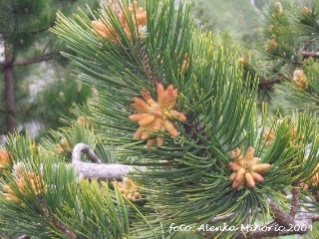 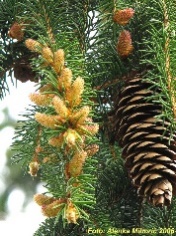       cvet                          KRITOSEMENKEseme zavarovano v plodu pravi cvetovi (čašni listi, venčni listi, prašniki, pestič)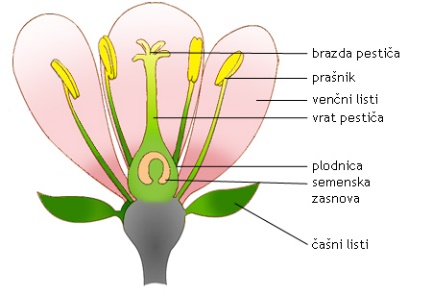 cvet nariši in označi sestavne deleDelitev: enokaličnice, dvokaličniceRASTLINSKI ORGANIRASTLINSKI ORGANENOKALIČNICEDVOKALIČNICEDRUGAČNI ORGANI opravljajo drugačno nalogo)Seme(razmnoževanje)Razvoj po oploditvi v cvetuGolosemenke (iglavci-seme na plodnih luskah)Kritosemenke-seme v plodnici cvetaEn klični list+ zarodek= kalček, močnato telo(škrob), semenska lupina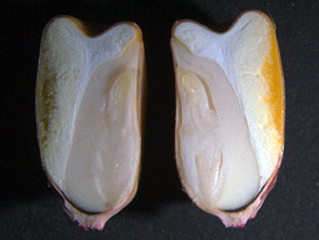 Dva klična lista (rezervna hrana), zarodek, semenska lupina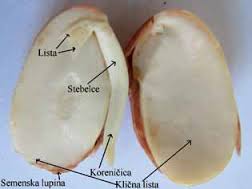 Korenine(črpanje vode z mineralnimi snovmi, utrdi rastlino v podlago skladišče hrane)Puščavske-plitev, razvejan koreninski sistemPri nas-globok koreninski sistem (podtalnica)Šopaste korenineŽila na sredini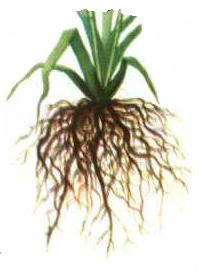 Glavna korenina s stranskimi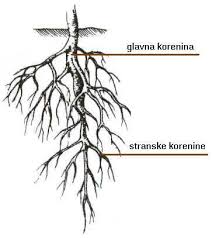 Oporne (koruza)Oprijemale(bršljan)Zračne (orhideja)Sesalne (bela omela)Steblo(prenos vode z mineralnimi in hranilnimi snovmi)Žile niso urejene (razmetane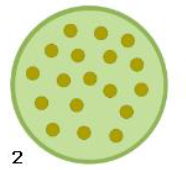 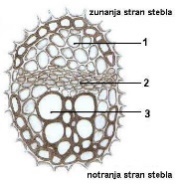 Žila-vodovodne in sitaste cevižile so urejene, v kolobarju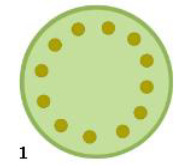 PodzemnaČebulica, gomolj, korenikaNadzemnaŽivica, trn (vrtnica), vitica (trta), steblo kaktusaList(fotosinteza)Podolgovata, ozka, suličasta ploskev, vzporedne žile, listna nožnica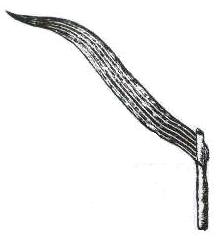 Okrogla, dlanasta srčasta ploskev, mrežaste žile, listni pecelj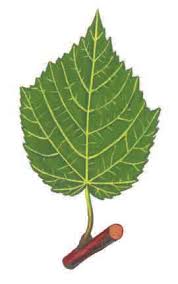 Vitica (grah)Trn (kaktus)Venčni list (cvet)Listni rob                                                                            listna ploskevvalovit               nazobčan          celorob                  enostavna     deljena            sestavljena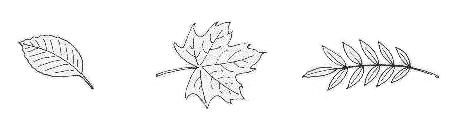 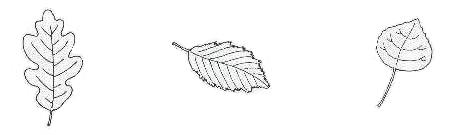 Listni rob                                                                            listna ploskevvalovit               nazobčan          celorob                  enostavna     deljena            sestavljenaListni rob                                                                            listna ploskevvalovit               nazobčan          celorob                  enostavna     deljena            sestavljenaListni rob                                                                            listna ploskevvalovit               nazobčan          celorob                  enostavna     deljena            sestavljenaCvet(razmnoževanje-opraševanje, oploditev)Rastline:- vetrocvetke (leska, iglavci, vrba)- žužkocvetke (travniške rastline, obarvani venčni listi)VetrocvetkeEnodomne- ženski in moški cvetovi na isti rastliniLeska: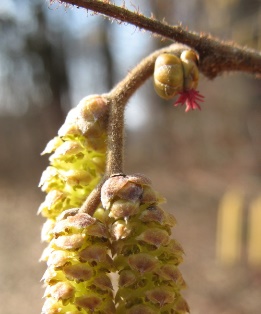 Dvodomne Ženski cvetovi na eni rastlini, moški na drugi rastliniPrimer: vrba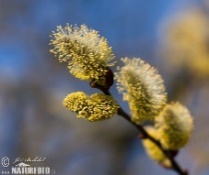 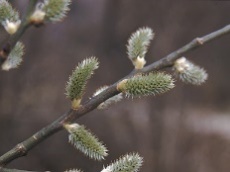 Žužkocvetke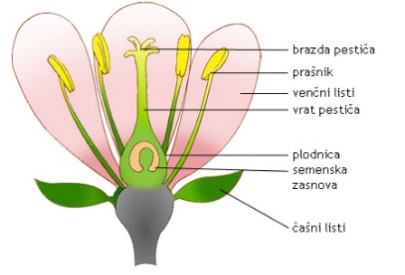 ŽužkocvetkeopraševanjePrenos cvetnega prahu iz prašnika (moški del cveta) na brazdo pestiča (ženski del cveta); Opraševalci-veter (rastlina-vetrocvetka), žuželke (rastlina-žužkocvetka)Prenos cvetnega prahu iz prašnika (moški del cveta) na brazdo pestiča (ženski del cveta); Opraševalci-veter (rastlina-vetrocvetka), žuželke (rastlina-žužkocvetka)Prenos cvetnega prahu iz prašnika (moški del cveta) na brazdo pestiča (ženski del cveta); Opraševalci-veter (rastlina-vetrocvetka), žuželke (rastlina-žužkocvetka)oploditevZdružitev m.sp.c. in ž. sp. c. v plodnici pestiča-nastanek plodaZdružitev m.sp.c. in ž. sp. c. v plodnici pestiča-nastanek plodaZdružitev m.sp.c. in ž. sp. c. v plodnici pestiča-nastanek plodaplodOsemenje + seme = plodPlodovi: glede na seme-koščičasti (breskev), pečkati (hruška)                Glede na osemenje-suho (regratova lučka, makova glavica) in sočno (jabolko, češnja)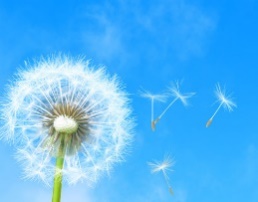 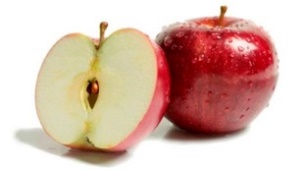 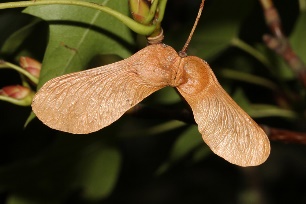 Osemenje + seme = plodPlodovi: glede na seme-koščičasti (breskev), pečkati (hruška)                Glede na osemenje-suho (regratova lučka, makova glavica) in sočno (jabolko, češnja)Osemenje + seme = plodPlodovi: glede na seme-koščičasti (breskev), pečkati (hruška)                Glede na osemenje-suho (regratova lučka, makova glavica) in sočno (jabolko, češnja)